FKB 90 LWUnité de conditionnement : 1 pièceGamme: D
Numéro de référence : 0152.0026Fabricant : MAICO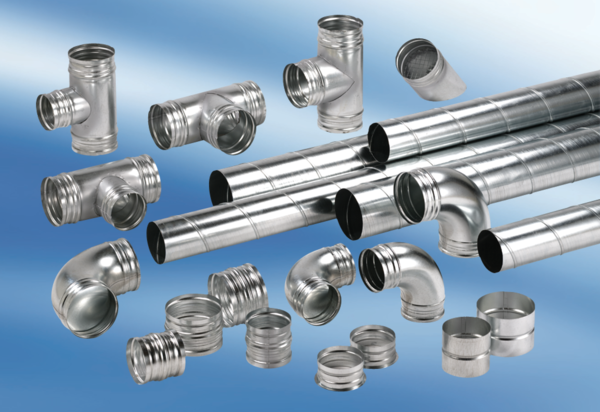 